О порядке ведения перечня видов муниципального контроля и органов местного самоуправления муниципального образования Красноозерное сельское поселение муниципального образования Приозерский муниципальный район Ленинградской области, уполномоченных на их осуществлениеВ соответствии с Федеральным законом от 26.12.2008 № 294-ФЗ «О защите прав юридических лиц и индивидуальных предпринимателей при осуществлении государственного контроля (надзора) и муниципального контроля», Федеральным законом от 06.10.2003 № 131-ФЗ «Об общих принципах организации местного самоуправления в Российской Федерации» и статьей 8 Устава  муниципального образования Красноозерное сельское поселение муниципального образования Приозерский муниципальный район Ленинградской области, Совет депутатов Красноозерное сельское поселение муниципального образования Приозерский муниципальный район Ленинградской области РЕШИЛ:1. Утвердить прилагаемые: 1.1. Порядок ведения перечня видов муниципального контроля и органов местного самоуправления муниципального образования Красноозерное сельское поселение муниципального образования Приозерский муниципальный район Ленинградской области, уполномоченных на их осуществление (Приложение № 1);1.2. Форму перечня видов муниципального контроля и органов местного самоуправления муниципального образования Красноозерное сельское поселение муниципального образования Приозерский муниципальный район Ленинградской области, уполномоченных на их осуществление (Приложение № 2);.	2. Настоящее решение вступает в силу со дня его официального опубликования в сетевом информационном издании «ЛЕНОБЛИНФОРМ» и на официальном сайте администрации муниципального образования Красноозерное сельское поселение http://krasnoozernoe.ru/3. Контроль за исполнением настоящего решения возложить на председателя постоянной комиссии по промышленности, строительству, транспорту, связи и жилищно-коммунальному хозяйству.Глава муниципального образования                                                     М.И. КаппушевС приложениями  можно ознакомиться на сайте www.krasnoozernoe.ru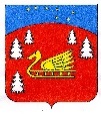 Совет депутатов муниципального образования Красноозерное сельское поселение муниципального образования Приозерский муниципальный район Ленинградской области.	Р Е Ш Е Н И Еот 18 декабря 2017г                                    № 130